Plan for PE & Sports Grant  2013/2014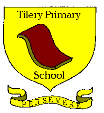 Subject Leader:  K. Tupling/H. Keating								                                                                                                                                                                                                                                                                                                                                                                                                                                                                Together Promoting SuccessSports PremiumEnsure high quality provision through improved teaching and learning opportunities and the development of        extra-curricular activities to support pupils knowledge of, application of and enjoyment of physical activity. Sports PremiumEnsure high quality provision through improved teaching and learning opportunities and the development of        extra-curricular activities to support pupils knowledge of, application of and enjoyment of physical activity. Sports PremiumEnsure high quality provision through improved teaching and learning opportunities and the development of        extra-curricular activities to support pupils knowledge of, application of and enjoyment of physical activity. Sports PremiumEnsure high quality provision through improved teaching and learning opportunities and the development of        extra-curricular activities to support pupils knowledge of, application of and enjoyment of physical activity. Sports PremiumEnsure high quality provision through improved teaching and learning opportunities and the development of        extra-curricular activities to support pupils knowledge of, application of and enjoyment of physical activity. Sports PremiumEnsure high quality provision through improved teaching and learning opportunities and the development of        extra-curricular activities to support pupils knowledge of, application of and enjoyment of physical activity. Sports PremiumEnsure high quality provision through improved teaching and learning opportunities and the development of        extra-curricular activities to support pupils knowledge of, application of and enjoyment of physical activity. Sports PremiumEnsure high quality provision through improved teaching and learning opportunities and the development of        extra-curricular activities to support pupils knowledge of, application of and enjoyment of physical activity. ActionsPersons ResponsibleStart DateFinish DateResources/ FinanceMonitoringImpactNotes on ProgressAudit of PE provision and extra-curricular opportunities to identify strengths and areas for development and possible  training needsPE LeaderAutumn Term 2013Scrutiny of  long, medium and short term planning and lesson observationsMonitoring of participation rates for extra –curricular activitiesHigh quality PE provision and greater opportunities for pupils to participate in new activities and extra-curricular sessionsProgram of extra- curricular clubs established which are run by school staff or external coaches(see yearly plan)To establish a clear vision and strap line for PE and sports in the schoolWhole StaffAutumn Term 2013Autumn Term 2013Staff meeting timeStaff use the strap line within lessons and extra-curricular activitiesStaff ,governors, pupils and parents share the vision and recognise the importance of PE and physical activity in developing healthy citizensStaff meeting held on 6.11.13 Vision and strapline created by staffTo ensure high quality PE/sports provision in KS2 through the employment of a Qualified PE teacher SLT& PE leaderSept 2013On going £5,800Scrutiny of  long, medium and short term planning and lesson observationsHigh quality PE provision and opportunities for staff developmentEmployment of PE specialist through NSAAll KS2 pupils participate in a PE lesson at NSA each weekTo consider employing qualified coaches to support the delivery of PE in KS1SLT& PE leaderAutumn Term 2013Autumn Term 2013£1,212Scrutiny of  long, medium and short term planning and lesson observationsHigh quality PE provisionJames McGlyn employed to deliver sports coaching  in KS1 To monitor and evaluate the effectiveness of provision throughout schoolPE leaderAutumn Term 2013On goingTR  time Scrutiny of  long, medium and short term planning and lesson observationsMonitoring of participation rates for extra –curricular activitiesHigh quality PE provisionTo join Stockton School Sport Partnership PE leaderAutumn Term 2013On going£900Provide opportunities for pupils to engage in new sporting activities ; pupils participate in organised competitions; staff and the PE leader attend training *PE lead attended leadership modular training*Staff attended relevant training courses (see CPD records)*School teams participated in a number of cluster and local competitionsTo develop new links and partnerships with sports clubs/teams to support delivery within school and to further the involvement of our children in extra curricula/out of school activitiesPE Leader and working partySept 2013On goingTransport Costs Monitor and keep a record of groups that work in school to help curricular delivery and who provide extra-curricular activities. Keep a record of individual children who attend extra-curricular activities or who attend out of school clubsChildren have the opportunity to participate in extra-curricular activities and out of school clubs , promoting an interest in physical activity and healthy life choices*Year 4&5 pupils have attended Squash coaching at Norton Squash club *Tennis coach to deliver an after school club at NSA from 5.6.14*Sample Judo sessions delivered by local coach 9&10.6.14*Member of staff runs Stockton West End  u10 football team comprising of mainly school pupilsSupport staff in the planning and assessment of PEPE Leader Sept 2013OngoingStaff meeting timeAnalyse data on classroom monitor to oversee curriculum coverage and progressionEffective teaching and learning is planned for and assessed , ensuring coverage and progressionOpportunities for staff to attend CPD delivered by the SSSP, or specialist regional providersSLT & PE LeaderSept 2013On goingCost of trainingCPD recordsImproved teaching and learning opportunitiesPE lead attended leadership modular trainingStaff attended relevant training courses (see CPD records)Supplement and source  new resources to ensure staff and pupils have the appropriate equipment to support high quality teaching and learning PE Leader July 2013Ongoing Resources are checked on a regular basis and staff encouraged to inform leader if there is a need for additional resourcesThere are sufficient resources available to support teaching and learning , addressing the different needs ,abilities and interests  of the childrenY5 children to participate in playground leaders training provided by Stockton school sports partnership (SSSP). Children under supervision plan and run sporting activities.  PE LeaderOngoingSSSP Gold packageTo observe children in playground leaders training to pick a team of ‘playground friends /playground leaders’ and implement sporting activities. Promotes independence for children and helps to develop coaching skills. Positive effect for children in the playground in developing their sporting skills and social skills. Subject leader to attend training provided by SSSP and implement within school , leading staff meetings and trainingPE LeaderSept 2013July 2014- SSSP Gold package- Staff meeting.Attendance at meetings for subject leader. Effective leadership of PE and CPD opportunities for school staffTraining attended on25.9.1327.11.138.1.1421.5.14To network with, and develop new sporting partnerships with local schools ,outside of the clusterPE Leader , leaders of extra-curricular teams/clubsSept 2013On goingTransport costs Monitor the participation in inter school matches or competitionsChildren have opportunities to take part in competitive matches/activities *Y5&6 pupils attend a netball club at NSA*School participating in football and netball league*Table tennis club established and delivered by local coachShare plan with staff and governorsPE LeaderAutumn Term 2013Governors approve plan and staff are clear about and their roles and responsibilitiesVision & strapline shared with Governors at the Curriculum meeting  14.11.13Trips to sporting activities or venues to inspire pupils and encourage participation in sporting activities PE leaderWhole staffCost of Wimbledon Tickets £125Transport costsMonitor individual children who attend extra-curricular activities or who attend out of school clubsChildren have the opportunity to visit/participate in activities and out of school clubs , promoting an interest in physical activity and healthy life choices*Attendance of 8 children at BBC North East Sports Awards 5.2.14*24 pupils visited Wembley stadium 19.5.14*5 children attended the Go Run for Fun initiative launch at Houses of Parliament 5.6.14*Staff and pupils to visit Wimbledon 5.7.14To extend the provision and opportunities for children identified as GTMAPE leaderWhole staffAutumn Term 2013On going Monitor the provision and participation of individual children who are identified as GTMAChildren have opportunities to take part in competitive matches/activities and links with external clubs are encouraged and developed*Attendance at BBC North East Sports Awards 5.2.14*2 girls to attend football trials for the Teesside Centre of Excellence 2,9&12.6.14*GTMA pupils identified to participate in Squash coaching at Norton Squash clubEvaluationEvaluationEvaluationEvaluationEvaluationEvaluationEvaluationEvaluation